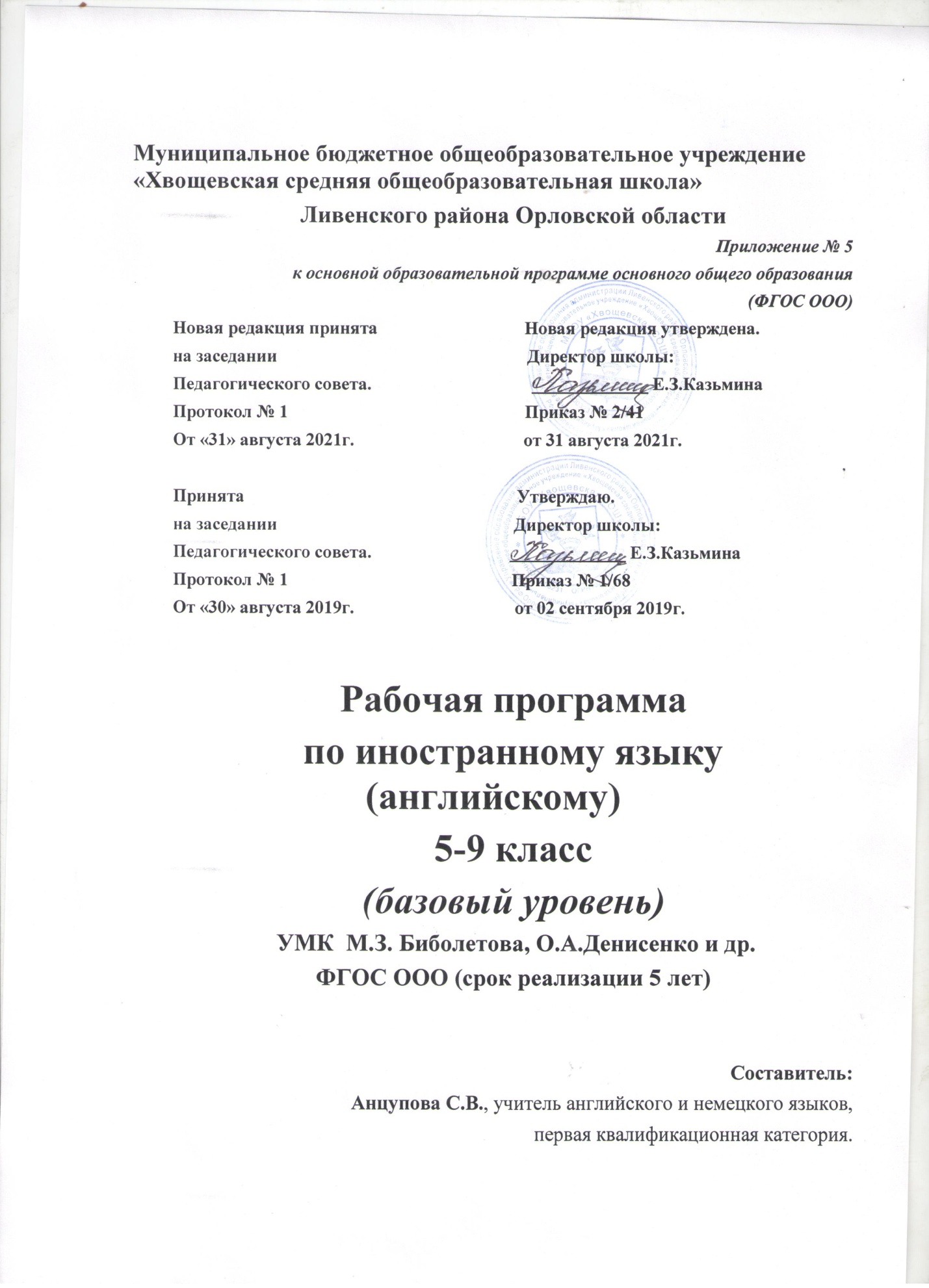 2021-2022Пояснительная записка.Рабочая программа составлена на основе:- Федерального Закона «Об образовании в Российской Федерации» от 29.12.2012г. №273 ФЗ, в соответствии ФГОС ООО- Примерных программ по иностранному языку и новым государственным стандартам по иностранному языку 2-11 классы, ACT «Астрель», Москва, 2014. - Федерального базисного учебного плана общеобразовательных учреждений.- Федерального перечня учебников, утвержденного приказом Минобрнауки РФ, рекомендованных (допущенных) к использованию в образовательном процессе в общеобразовательных учреждениях на 2021/2022 учебный год, - Учебно-методического комплекта - Рабочей программы Биболетовой, М. З. Английский язык : 5—9 классы: рабочая программа / М. З. Биболетова, Н. Н. Трубанева. — М. : Дрофа, 2017.Тематическое планирование составлено на основе учебно-методического комплекта EnjoyEnglish / «Английский c удовольствием» (5 класс) М.З. Биболетова, О.А. Денисенко, Н.Н. Трубанева.Рабочая программа рассчитана на 102 учебных часа из расчета 3 часа в неделю в соответствии с Федеральным базисным учебным планом для общеобразовательных учреждений. Уровень обучения базовый.Цели обучения английскому языкуОсновные цели обучения английскому языку в 5-м классе общеобразовательных учреждений соответствуют “Стандарту основного общего образования по иностранному языку” и “Программе основного общего образования по английскому языку”.К основным целям изучения английского языка (как первого иностранного языка) относятся следующие:создание условий для ранней коммуникативно-психологической адаптации школьников к новому языковому миру, отличному от мира родного языка и культуры, и для преодоления в дальнейшем психологического страха в использовании иностранного языка как средства общения в современном мире;формирование элементарных умений общаться на иностранном языке: коммуникативных умений в говорении, аудировании, чтении и письме;знакомство с миром зарубежных сверстников, с зарубежным детским песенным, стихотворным и сказочным фольклором и доступными образцами художественной литературы, с миром новых иноязычных игр; формирование дружелюбного отношения к представителям других стран;развитие личности ребенка, его речевых способностей, внимания, мышления, памяти и воображения, мотивации к дальнейшему овладению иностранным языком;освоение элементарных лингвистических представлений, доступных младшим школьникам и необходимых для овладения устной и письменной речью на английском языке.Задачи:развитие лингвистических (языковых) способностей (фонематический и интонационный слух, имитация, догадка, способность к выявлению языковых закономерностей, способность к вероятному прогнозированию, установлению смысловых связей и т.д.); развитие психических функций, связанных с речевой деятельностью (мышление, память, внимание, восприятие, воображение); развитие мотивации к дальнейшему овладению ИК; развития учебных умений и формирования у учащихся рациональных приёмов овладения ИК, а также привития навыков самостоятельной работы по дальнейшему овладению ИК.приобретение знаний о культуре страны изучаемого языка: литературе, музыке, живописи, театре, истории и т.д.;постижение менталитета других народов; более глубокого понимания родной культуры; удовлетворение личных познавательных интересов (от профессиональных до хобби).воспитание толерантности и уважения к другой культуре; приобщения к общечеловеческим ценностям; воспитания ответственности перед обществом; воспитание личностных качеств (трудолюбие, активность, умение работать в сотрудничестве с другими, уважение к себе и другим, личная и взаимная ответственность и др.).развитие умения общаться, используя различные виды речевой деятельности для ;удовлетворения потребностей, а также ускорения научно-технического прогресса и экономического развития общества, пропаганды отечественной культуры; приобретения знаний о строе языка, его системе, особенностях, сходстве и различии с родным языком.Планируемые результаты изучения учебного предметаЛичностные результаты:У ученика будут сформированы:- ориентация на понимание причин успеха в учебной деятельности, в том числе на самоанализ и самоконтроль результата, на анализ соответствия результатов требованиям конкретной задачи, на понимание предложений и оценок учителей, товарищей, родителей и других людей;- ориентация в нравственном содержании и смысле как собственных поступков, так и поступков окружающих людей;- широкая мотивационная основа учебной деятельности, включающая социальные, учебно- познавательные и внешние мотивы;- учебно-познавательный интерес к новому учебному материалу и способам решения новой задачи;- стремление к совершенствованию собственной речевой культуры в целом;- установка на здоровый образ жизни;- развитие таких качеств, как воля, целеустремленность, креативность, инициативность, эмпатия, трудолюбие, дисциплинированность;- основы экологической культуры: принятие ценности природного мира, готовность следовать в своей деятельности нормам природоохранного, нерасточительного, здоровьесберегаюшего поведения.Ученик получит возможность для формирования:- внутренней позиции обучающегося на уровне положительного отношения к образовательному учреждению, понимания необходимости учения, выраженного в преобладании учебно-познавательных мотивов и предпочтении социального способа оценки знаний;- выраженной устойчивой учебно-познавательной мотивации учения;- устойчивого учебно-познавательного интереса к новым общим способам решения задач;- адекватного понимания причин успешности и неуспешности учебной деятельности;- компетентности в реализации основ гражданской идентичности в поступках и деятельности;- морального сознания на конвенциональном уровне, способности к решению моральных дилемм на основе учёта позиций партнёров в общении, ориентации на их мотивы и чувства, устойчивое следование в поведении моральным нормам и этическим требованиям;- эмпатии как осознанного понимания чувств других людей и сопереживания им, выражающихся в поступках, направленных на помощь и обеспечение благополучия- толерантного отношения к проявлениям иной культуры; осознание себя гражданином своей страны и мира.Метапредметные результаты:  Коммуникативные:Ученик научится- договариваться и приходить к общему решению в совместной деятельности, в том числе в ситуации столкновения интересов;- владеть диалогической формой коммуникации, используя в том числе средства и инструменты ИКТ;- строить понятные для партнёра высказывания, учитывающие, что партнёр знает и видит, а что нет;- адекватно использовать речевые средства для решения различных коммуникативных задач, строить монологическое высказывание, владеть диалогической формой речи.- формулировать собственное мнение и позицию.Ученик получит возможность научиться:- продуктивно содействовать разрешению конфликтов на основе учёта интересов и позиций всех участников;- учитывать и координировать в сотрудничестве позиции других людей, отличные от собственной;- учитывать разные мнения и интересы и обосновывать собственную позицию;- с учётом целей коммуникации достаточно точно, последовательно и полно передавать партнёру необходимую информацию как ориентир для построения действия;- вести диалог, учитывая позицию собеседника.Регулятивные:Ученик научится: - принимать и сохранять учебную задачу;- учитывать выделенные учителем ориентиры действия в новом учебном материале в сотрудничестве с учителем;- осуществлять пошаговый контроль по результату (в случае работы в интерактивной среде пользоваться реакцией среды решения задачи);- планировать свои действия в соответствии с поставленной задачей и условиями её реализации, в том числе во внутреннем плане;- оценивать правильность выполнения действия;- адекватно воспринимать предложения и оценку учителей, товарищей, родителей и других людей;- различать способ и результат действия;- вносить необходимые коррективы в действие после его завершения на основе его оценки и учёта характера сделанных ошибок, использовать предложения и оценки для создания нового, более совершенного результата, собственной звучащей речи на русском, родном и иностранном языках.Ученик получит возможность научиться:- в сотрудничестве с учителем ставить новые учебные задачи;- проявлять познавательную инициативу в учебном сотрудничестве; - преобразовывать практическую задачу в познавательную;- самостоятельно учитывать выделенные учителем ориентиры действия в новом учебном материале;- осуществлять констатирующий и предвосхищающий контроль по результату и по способу действия, актуальный контроль на уровне произвольного внимания;- самостоятельно адекватно оценивать правильность выполнения действия и вносить необходимые коррективы в исполнение, как по ходу его реализации, так и в конце действия.Познавательные:Ученик научится: - осуществлять поиск необходимой информации для выполнения учебных заданий с использованием учебной литературы, энциклопедий, справочников (включая электронные, цифровые), в открытом информационном пространстве, в том числе контролируемом пространстве Интернета;- осуществлять запись (фиксацию) выборочной информации об окружающем мире и о себе самом, в том числе с помощью инструментов ИКТ;- строить сообщения в устной и письменной форме;- ориентироваться на разнообразие способов решения задач;- проводить сравнение, классификацию по заданным критериям;- строить рассуждения в форме связи простых суждений об объекте, его строении, свойствах и связях;- использовать знаково-символические средства, в том числе модели (включая виртуальные) и схемы (включая концептуальные) для решения задач;- осуществлять синтез как составление целого из частей;- устанавливать причинно-следственные связи в изучаемом круге явлений.Ученик получит возможность научиться:- осуществлять расширенный поиск информации с использованием ресурсов библиотек и сети Интернет;- записывать, фиксировать информацию с помощью инструментов ИКТ;- осознанно и произвольно строить сообщения в устной и письменной форме;- осуществлять синтез как составление целого из частей, самостоятельно достраивая и восполняя недостающие компоненты;- осуществлять сравнение, классификацию, самостоятельно выбирая основания и критерии для указанных логических операций;- строить логическое рассуждение, включающее установление причинно-следственных связей;- создавать и преобразовывать модели и схемы для решения задач;- произвольно владеть общими приёмами решения задач.Предметные результаты:Коммуникативная компетенция (владение иностранным языком как средством общения)ГоворениеУченик научится:- вести элементарный этикетный диалог в ограниченном круге типичных ситуаций общения;- уметь на элементарном уровне описывать предмет, картинку, персонаж;- уметь на элементарном уровне рассказывать о себе, семье, друге.Ученик получит возможность научиться:- участвовать в элементарном диалоге-расспросе, задавая вопросы собеседнику и отвечая на его вопросы;- воспроизводить наизусть небольшие произведения детского фольклора, детские песни;- составлять краткую характеристику персонажа;- кратко излагать содержание прочитанного текста.АудированиеУченик научится:- понимать на слух речь учителя и одноклассников при непосредственном общении и вербально/не вербально реагировать на услышанное;- воспринимать на слух в аудиозаписи основное содержание небольших доступных текстов, построенных на изученном языковом материале.Ученик получит возможность научиться:- воспринимать на слух в аудиозаписи небольшой текст, построенный на изученном языковом материале, и полностью понимать содержащуюся в нем информацию;- использовать контекстуальную и языковую догадку при восприятии на слух текстов, содержащих некоторые незнакомые слова.ЧтениеУченик научится:- соотносить графический образ английского слова с его звуковым образом;- читать вслух небольшие тексты, построенные на изученном языковом материале, соблюдая правила чтения и соответствующую интонацию;- читать про себя и понимать основное содержание текстов, включающих как изученный языковой материал, так и отдельные новые слова; находить в тексте нужную информацию.Ученик получит возможность научиться:- догадываться о значении незнакомых слов по контексту;- не обращать внимания на незнакомые слова, не мешающие понять основное содержание текста.ПисьмоУченик научится:- владеть техникой письма;- списывать текст и выписывать из него слова, словосочетания, предложения в соответствии с решаемой учебной задачей;- писать с опорой на образец поздравление с праздником и короткое личное письмо.Ученик получит возможность научиться:- составлять рассказ в письменной форме по плану/ключевым словам;- заполнять простую анкету;- в письменной форме кратко отвечать на вопросы к тексту;- правильно оформлять конверт (с опорой на образец);- делать по образцу подписи к рисункам/фотографиям.Языковая компетенция (владение языковыми средствами)Графика, каллиграфия, орфографияУченик научится:- воспроизводить графически и каллиграфически корректно все английские буквы алфавита (полу печатное написание букв, слов);- находить и сравнивать (в объеме содержания курса) такие языковые единицы, как звук, буква, слово;- применять основные правила чтения и орфографии, изученные в курсе начальной школы;- отличать буквы от знаков транскрипции.Ученик получит возможность научиться:- сравнивать и анализировать буквосочетания английского языка и их транскрипцию;- группировать слова в соответствии с изученными правилами чтения;- уточнять написание слова по словарю учебника.Фонетическая сторона речиУченик научится:- адекватно произносить и различать на слух все звуки английского языка; соблюдать нормы произношения звуков;- соблюдать правильное ударение в изолированных словах и фразах;- соблюдать особенности интонации основных типов предложений;- корректно произносить предложения с точки зрения их ритмико- интонационных особенностей.Ученик получит возможность научиться:- распознавать случаи использования связующего «r» и соблюдать их в речи;- соблюдать интонацию перечисления;- соблюдать правило отсутствия ударения на служебных словах (артиклях, союзах, предлогах);- читать изучаемые слова по транскрипции;- писать транскрипцию отдельных звуков, сочетаний звуков по образцу.Лексическая сторона речиУченик научится:- распознавать и употреблять в речи изученные в пределах тематики начальной школы лексические единицы (слова, словосочетания, оценочную- лексику, речевые клише), соблюдая лексические нормы;- оперировать в процессе общения активной лексикой в соответствии с коммуникативной задачей.Ученик получит возможность научиться:- узнавать простые словообразовательные элементы;- опираться на языковую догадку при восприятии интернациональных и сложных слов в процессе чтения и аудирования;- составлять простые словари (в картинках, двуязычные) в соответствии с поставленной учебной задачей, используя изучаемую в пределах тематики начальной школы лексику.Грамматическая сторона речиУченик научится:- распознавать и употреблять в речи основные коммуникативные типы предложений, общий и специальный вопросы, утвердительные и отрицательные предложения;- распознавать и употреблять в речи изученные существительные с неопределенным/определенным/нулевым артиклем, в единственном и во множественном числе; притяжательный падеж существительных; глаголы в Present  модальные глаголы can, may, must; личные, притяжательные и указательные местоимения; изученные прилагательные в Положительной  степени; количественные (до 100) и порядковые (до 20) числительные; наиболее употребительные предлоги для выражения временных и пространственных отношений.Ученик получит возможность научиться:- узнавать сложносочиненные предложения с союзами and и but;- оперировать в речи неопределенными местоимениями some, any и их производными (некоторые случаи употребления);- образовывать по правилу прилагательные в сравнительной и превосходной степенях и употреблять их в речи;- распознавать в тексте и дифференцировать слова по определенным признакам (существительные, прилагательные, модальные/смысловые глаголы);- распознавать и употреблять в речи наиболее употребительные наречия времени, степени и образа действия ( often, sometimes; much, very, little, well, slowly, quickly);Социокультурная осведомленностьУченик научится:- называть страны изучаемого языка по-английски;- узнавать некоторых литературных персонажей известных детских произведений, сюжеты некоторых популярных сказок, написанных на изучаемом языке, небольшие произведения детского фольклора (стихов, песен);- соблюдать элементарные нормы речевого и неречевого поведения, принятые в стране изучаемого языка, в учебно-речевых ситуацияхУченик получит возможность научиться:- называть столицы стран изучаемого языка по-английски;- рассказывать о некоторых достопримечательностях стран изучаемого языка;- воспроизводить наизусть небольшие произведения детского фольклора (стихи, песни) на английском языке;- осуществлять поиск информации о стране изучаемого языка в соответствии с поставленной учебной задачей в пределах тематики, изучаемой в начальной школе.Содержание учебного предмета в 5 классе Календарно-тематическое планированиеТематика изучаемых модулейКол-во уроковв каждом модулеРаздел 1. Добро пожаловать в нашу школу!24 часаРаздел 2. Мы едем в Лондон.24 часаРаздел 3. Посещаем Лондон.30 часовРаздел 4. Разговоры о семье.24часаИз них контрольных работ4 часаИтого: 102 часаИтого: 102 часа№Тема урокаДата по плануФактическая датаI четвертьI четвертьI четвертьI четверть1.Раздел 1. Добро пожаловать в нашу школу! Секция 1. Школьная жизнь.Знакомство с лексикой. Практика в аудировании и говорении.2.Практика в чтении: «Письмо Крис». Работа с текстом.3.Глаголы speak / say / tell/.Выполнение упражнений.4.Практика в монологической речи: сравниваем классные комнаты.5.Выполнение упражнений на времена группы Simple.6.Практика в письме: Первый день в школе.7.Секция 2. С наилучшими пожеланиями к российским школьникам! Практика в чтении: письмо-приглашение.8.Выполнение грамматических упражнений на модальные глаголы can /could /may9.Секция 3. Мои летние каникулы.Выполнение упражнений на прошедшее простое время.10.Выполнение упражнений на лексику раздела.11.Практикавчтении. Активизациянаречий many / much /a lot of /a few /a little12.Практика в аудировании: Поездка на Кипр.13.Практика в говорении: Летние каникулы.14.Секция 4. Достопримечательности.Практика в аудировании и чтении.15.Выполнение упражнений на степени сравнения прилагательных.16.Выполнение упражнений на предлоги.17.Секция 5. Лучший школьный клуб.Словообразование: отглагольные существительные, обозначающие профессии18.Практика в диалогической речи: Активизация конструкций toliketodo / tolikedoing.19.Выполнение упражнений на разделительные вопросы.20.Секция 6. Школьные правила.Выполнение упражнений на лексику раздела.21.Подготовка и защита проекта «О моей школе».22.Подготовка к контрольной работе.23.Контрольная работа №1.24.Анализ контрольной работы. Повторение и закрепление пройденного материала.II четвертьII четвертьII четвертьII четверть25/1.Раздел 2. Мы едем в Лондон.Секция 1. Письмо-приглашение.Практика в аудировании: Телефонный разговор. Словообразование: -tion – суффикс неодушевленных отглагольных существительных.26/2.Практика в чтении: работа с текстами.27/3.Выполнение упражнений на лексику раздела.28/4.Практика в аудировании «Визит Джулии в Лондон».29/5.Выполнение упражнений на грамматику: модальный глагол shall30/6.Секция 2. Готовимся к визиту.Выполнение упражнений на активизациюконструкцииtobegoingtodosomething.31/7.Практика в чтении, работа с текстом.32/8.Выполнение упражнений на грамматику раздела.33/9.Выполнение упражнений на лексику раздела.34/10.Практика в чтении, подбор заголовков к текстам.35/11.Секция 3.Что она делает? Выполнение упражнений на настоящее продолженное время.36/12.Особенности образования ing-овой формы глаголов.37/13.Практика в монологической речи: Описание картинок с использованием настоящего продолженного времени.38/14.Выполнение упражнений на сравнение настоящего простого и настоящего продолженного времен.39/15.Практика в говорении: составление диалогов и монологов по карточкам со стр. 8340/16.Секция 4. Зимние каникулы.Практика в аудировании и чтении.41/17.Практика в монологической речи: Описание картинки.42/18.Практика в чтении: работа с текстом.43/19.Выполнение упражнений на лексику раздела.44/20.Подготовка проекта «Зимние каникулы».45/21.Защита проекта «Зимние каникулы».46/22.Подготовка к контрольной работе.47/23.Контрольная работа №2.48/24.Анализ контрольной работы. Повторение и закрепление пройденного материала.III четвертьIII четвертьIII четвертьIII четверть49/1.Раздел 3. Посещение Лондона.Секция 1. Наслаждаемся достопримечательностями.Глаголы чувства и восприятия.50/2.Практика в монологической речи: описание карты.51/3Практика в аудировании. Правила чтения дат.52/4.Практика в чтении: работа с текстом.53/5Выполнение упражнений на артикли с географическими названиями.54/6.Секция 2. Гуляем по Лондону.Практика в аудировании: Достопримечательности Лондона.55/7Практика в письме: описываем Красную площадь.56/8Практика в монологической речи: описание картинок с опорой на лексику.57/9Практика в чтении: работа с текстом «Письмо Егора».58/10Практика в аудировании: Букингемский Дворец.59/11Секция 3. Ты когда-нибудь был в…?Практика в диалогической речи: узнаем дорогу.60/12Работа с текстом: «Лондонский зоопарк».61/13Практика в аудировании: Символы стран. Выполнение упражнений на активизацию конструкции I’vebeento…62/14Практика в чтении: «Шерлок Холмс», «Музей естественных наук».63/15Секция 4. Замечательный вид.Практика в чтении и монологической речи: «Лондонский глаз».64/16Причастия Iи II. Выполнение грамматических упражнений.65/17Составление монологов и диалогов по карточкам на стр. 13566/18Секция 5. «Это стоит посетить».Настоящее совершенное время: образование, употребление, слова-спутники.67/19Выполнение упражнений на настоящее совершенное время. Краткие ответы в настоящем завершенном времени.68/20Выполнение упражнений на грамматику и лексику раздела.69/21Практика в чтении: работа с текстом «Гайд парк».70/22Секция 6. Наслаждайся вечеринкой!Практика в аудировании и чтении «Вечеринка по случаю дня рождения».71/23Выполнение упражнений на лексику раздела.72/24Практика в диалогической речи с соблюдением норм вежливости.73/25Секция 7. Разговор о британских писателях.Практика в аудировании: Какие книги ты читал на русском языке?74/26Практика в чтении и работа с текстами о Питере Пэне, Алисе, Гарри Поттере, Винни Пухе и Робинзоне Крузо.75/27Подготовка и защита проекта «Добро пожаловать в мой город!».76/28Подготовка к контрольной работе.77/29Контрольная работа №3.78/30Анализ контрольной работы. Повторение и закрепление пройденного материала.IVчетвертьIVчетвертьIVчетвертьIVчетверть79/1Раздел 4. Разговоры о семье.Секция 1. Пишем письма.Практика в аудировании: интервью Мелинды.80/2Практика в чтении: «Интервью Мелинды», работа с текстом.81/3Практика в письме: Письмо другу об интересном месте, которое посетил.82/4Секция 2. Описываем семью.Знакомство с лексикой. Выполнение упражнений на активизацию новой лексики.83/5Практика в чтении: Семья Чарли. Работа с текстом.84/6Разучиваем стихотворение «Мой старший брат».85/7Словообразование: отрицательные преффиксы.86/8Секция 3. У тебя есть питомец?Практика в чтении и монологической речи: У кого какой питомец?87/9Чтение текста «Шарлотта и ее пес Маззи» и выполнение упражнений к нему.88/10Практика в письме: пишем основную мысль прочитанного.89/11Секция 4. «Разные увлечения».Практика в монологической речи: описание картинок с опорой на лексику.90/12Практика в чтении: тексты на стр. 150. Выполнение упражнений к текстам.91/13Составление монологических и диалогических высказываний по карточкам на стр. 16592/14Секция 5. Я собираюсь стать…Выполнение упражнений на лексику по теме: «Профессии».93/15.Практика в аудировании: говорим о профессиях.94/16Практика в чтении текстов «Учителя», «Программисты», «Ветеринары». Выполнение упражнений к текстам.95/17Отработка пройденных грамматических конструкций.96/18Отработка пройденных лексических конструкций.97/19Повторение пройденных лексических конструкций: выполнение упражнений.98/20Подготовка проекта «Хобби».99/21Защита проекта «Хобби».100/22Подготовка к контрольной работе.101/23Контрольная работа №4.102/24Анализ контрольной работы. Повторение и закрепление пройденного материалаИтого часовВ том числе: В том числе: В том числе: Итого часовуроков повторенияконтрольных работпроектных работпо программе102944Выполнено